ΕΘΝΙΚΟ ΚΑΙ ΚΑΠΟΔΙΣΤΡΙΑΚΟΠΑΝΕΠΙΣΤΗΜΙΟ ΑΘΗΝΩΝ Η Εξέλιξη της αγροτικής τάξης και των γεωργικών ζητημάτων από την σύσταση του Ελληνικού κράτους μέχρι και το μεσοπόλεμο.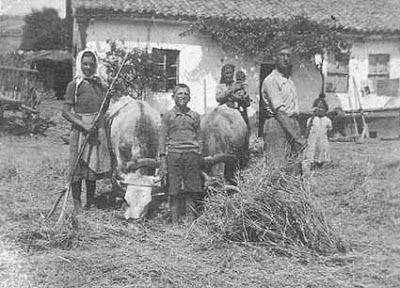 Πράσινος ΑνδρέαςΤεχνολόγος Τροφίμων - Ιστορικός Υπεύθυνος ΚαθηγητήςΚΩΝΣΤΑΝΤΙΝΟΣ Γ. ΤΣΙΜΠΟΥΚΑΣΚΑΘΗΓΗΤΗΣΓΕΩΠΟΝΙΚΟΥ ΠΑΝΕΠΙΣΤΗΜΙΟΥ ΑΘΗΝΩΝΕισαγωγήΜέχρι και πριν την ανεξαρτησία του 1828 το πλήθος των καλλιεργητών απολάμβανε των οθωμανικών θεσμικών αβροτήτων αφού αυτό που βασικά επιζητούσαν ήταν η συλλογή των φόρων και η ηρεμία στα κατεκτημένα εδάφη τους. Η συλλογή των φόρων στηριζόταν στους προύχοντες, δημογέροντες η προεστούς που ήταν ένα είδος μεσαζόντων ανάμεσα στους παραγωγούς και την κεντρική εξουσία. Την τάξη ανέλαβαν να την τηρούν οι αρματολοί, άνθρωποι των οπλών, αρχικά άτακτοι και παράνομοι ληστές, που ήρθαν σε συνεννόηση με την οθωμανική εξουσία. Στην συνέχεια και μέχρι το 1875, οι τοπικές αρχηγεσίες υποχρεώθηκαν να αποδεχθούν το καθεστώς και συμμετέχοντας πλέον στην κεντρική εξουσία, έγιναν από φυγόκεντρες, κεντρομόλες.Για τη νεότερη Ελλάδα, η κρατική της υπόσταση και εξέλιξη της οικονομίας της ξεκίνησαν σχεδόν από το μηδέν με πολλά προβλήματα αφού ο κατακερματισμός (γεωγραφικός και κοινωνικοπολιτικός) του επαναστατημένου χώρου, η παρουσία ισχυρών τοπικών κέντρων εξουσίας (προεστοί, οπλαρχηγοί), οι άπειροι από δημόσια διοίκηση Έλληνες παράγοντες που δυσπιστούσαν απέναντι σε όσους διέθεταν ευρωπαϊκή πολιτική συγκρότηση, ήταν μια σειρά παραμέτρων που δεν μπόρεσαν για πολλά χρόνια να δημιουργήσουν μια σταθερή αδιαμφισβήτητη εξουσία. Έτσι, η Ελλάδα απέτυχε να συμμετάσχει στην δεύτερη φάση της Ευρωπαϊκής βιομηχανικής επανάστασης του 1830-1870. Ο πληθυσμός της υπαίθρου (ναυτικοί και πειρατές, αγρότες, κτηνοτρόφοι ) βρέθηκε στο επίκεντρο όλων των πολιτικών εξελίξεων από το 1830 ως το 1920.Στην εργασία αυτή, στο πρώτο μέρος αφού αναλύσουμε το προφίλ του πληθυσμού της ελληνικής υπαίθρου για την περίοδο 1830-1924, θα εστιάσουμε στις δυσκολίες και τις προσαρμογές που αυτός αντιμετώπιζε. Στο δεύτερο μέρος θα αναλυθούν οι λόγοι για τους οποίους η αγροτική τάξη βρέθηκε στο επίκεντρο της οικονομικής πολιτικής του ελληνικού κράτους καθώς και οι τρόποι αντιμετώπισης των αγροτικών ζητημάτων .Κεφάλαιο 1ο :Προφίλ και βασικά προβλήματα του πληθυσμού της ελληνικής υπαίθρου.1.1 Το προφίλ του πληθυσμού της ελληνικής υπαίθρου.Ο πληθυσμός της υπαίθρου, για το χρονικό διάστημα που εξετάζουμε, αποτελεί την δεξαμενή της ελληνική κοινωνίας για τον μετασχηματισμό της οικονομίας της χώρας. Αφενός γιατί είναι η πολυπληθέστερη κοινωνική ομάδα της Ελλάδας από το 1830-1924 όπως θα παρουσιάσουμε παρακάτω και αφετέρου η απουσία δευτερογενούς παραγωγής (μεταποίηση - βιοτεχνία- βιομηχανία) καθιστά μονόδρομο την ανάπτυξη της πρωτογενής παραγωγής που μόνο από την ύπαιθρο (γεωργία, κτηνοτροφία αλιεία, ναυτικοί,) μπορεί να αντληθεί.Ο πληθυσμός του ελληνικού κράτους κατά την ίδρυσή του το 1828 είναι 750.000 χιλ. κάτοικους και περιορίζεται στην Πελοπόννησο, Στ. Ελλάδα και Κυκλάδες καταλαμβάνοντας έκτασης 47.000 Km2 εκ των οποίων οι κάτοικοι της υπαίθρου ήταν το 79% του πληθυσμού. Στις μεγάλες προσαρτήσεις των Ιωνίων νήσων το 1864, της Θεσσαλίας - Άρτας το 1881, της Μακεδονίας το 1913 και τη Δυτικής Θράκης το 1920, ο πληθυσμός αυξήθηκε  στα 1.350.000, 2.000.000, 4.475.000,  και  5.250 .000 κάτοικοι αντίστοιχα. Τέλος με την σημαντική αύξηση ως επακόλουθο της Μικρασιατικής καταστροφής  ο πληθυσμός της Ελλάδας το 1928 θα είναι 6.2000.000 κάτοικοι σε τελική έκταση κοντά στις 130.000 Km2 .Ο πληθυσμός ανά βαθμός αστικότητας είναι το 1861: αστικός 8%, (η πρωτεύουσα Αθήνα έχει 50.000 κατοίκους) ημιαστικός 15,8% και ο αγροτικός πληθυσμός το 76,2%. Αναλυτικότερα ο αγροτικός πληθυσμός το 1828, 1870, 1896, 1907 και 1920 είναι το 79%, 75%, 70%, 71% και 68% του πληθυσμού της Ελλάδας εμφανίζοντας διαχρονικά μια σταθερότητα που δικαιολογεί τον χαρακτηρισμό της δεξαμενής της ελληνικής κοινωνίας. Εύκολα γίνεται κατανοητό από την παραπάνω ανάλυση ότι στις χρονιές με τις μεγαλύτερες μεταρρυθμίσεις πολλές από αυτές είχαν σκοπό να κατευνάσουν ή να ικανοποιήσουν την πολυπληθέστερη κοινωνική (και μεγαλύτερη δεξαμενή ψήφων παράλληλα) ομάδα που ήταν η αγροτική. Η πόλη με τους εμπόρους, τους αστούς και τους πολιτικούς ήταν η μεγάλη άλλα ισχυρή μειονότητα.Ποιοι ήταν όμως οι άνθρωποι που αποτελούσαν την κοινωνική ομάδα της ελληνικής υπαίθρου; Η πλειονότητα τους ήταν αγρότες, κτηνοτρόφοι, ναυτικοί και πειρατές, με κατοίκιση στην ύπαιθρο στις πεδιάδες, τα βουνά, στα παράλια και στα νησιά . 1.2 Βασικά προβλήματα που αντιμετώπιζε ο πληθυσμός της ελληνικής υπαίθρου.Η ελληνική γεωργία θεωρείται οικογενειακής μορφής, υπό την έννοια ότι η μεγαλύτερη ποσότητα των χρησιμοποιούμενων συντελεστών παραγωγής και ιδιαίτερα της ανθρώπινης εργασίας ανήκουν στον αρχηγό (ιδιοκτήτη) της εκμετάλλευσης και στα μέλη της οικογένειας του. Οι αγρότες ήταν κατά κύριο λόγο φτωχοί ή λιγότερο φτωχοί, και η παραγωγή των προϊόντων τους στο σύνολο της χερσονήσου ήταν ελλειμματική. Οι σταφιδάμπελοι κυρίως κάλυπταν μια ζώνη στην βόρεια και δυτική Πελοπόννησο, με παραγωγή μέσης ποιότητας σταφίδας (Πάτρα Ηλεία) κατώτερη στην Μεσσηνία στην Αιτωλία, στη Ζάκυνθο και Κεφαλονιά. Η αμπελουργία αναπτύχτηκε στην Αττική, στην Αχαΐα, στην Θήρα στην ανατολική Πελοπόννησο η ελαιουργία στην Αττική στη Φωκίδα, Μαγνήσια, στις Κυκλάδες το βαμβάκι στον Κάμπο Τριχωνίδας, στην Λειβαδιά και στο Αργός Φθιώτιδας. Η απόδοση των καλλιεργειών τους ήταν απρόβλεπτη αφού οι καιρικές συνθήκες, οι ασθένειες (με την απειλή της σιτοδείας και του λιµού) τα παράσιτα, αλλά και η υπερπαραγωγή αποτελούσαν μόνιμες πηγές αγροτικής φτώχιας.Οι δυσκολίες ήταν πολλές και οι αγρότες βρέθηκαν σε χειρότερη θέση από ότι με τους Οθωμανούς. Σχετικά με την χρήση γης η οθωμανική πολιτική επέτρεπε το αναπαλλοτρίωτο των κτημάτων αφού ο τσιφλικούχος κρατούσε την υψηλή κυριότητα, και εισέπραττε σαν ενοίκιο το 1/3 ή το 1/2 του καθαρού προϊόντος και ο χωρικός απολάμβανε την προστασία «τεσσαρουφ» έναντι μιας ενδεχομένης αποβολή.  Το ενοίκιο όπως και σήμερα αναφέρεται κυρίως ανά στρέμμα ή για το σύνολο της γεωργικής εκμετάλλευσης υπολογίζεται σε χρήμα ή και σε είδος (π.χ. σε ποσότητα του παραγόμενου προϊόντος) αποτελώντας την αμοιβή λόγω χρησιμοποίησης του εδάφους από τη γεωργική επιχείρηση για την παραγωγή γεωργικών προϊόντων (αφού δεν υπόκειται σε φθορά). Προσδιοριζόταν κυρίως από τη γονιμότητα του εδάφους, την τοποθεσία και τη ευχέρεια προσέγγισης στο έδαφος στην οποία βρίσκεται (ύπαρξη και βατότητα αγροτικών δρόμων κλπ.), στη επάρκεια νερού άρδευσης και εγγειοβελτιωτικών έργων, και επίσης από την απόσταση από τα κέντρα διάθεσης γεωργικών προϊόντων και προμήθειας συντελεστών παραγωγής.Πριν το 1881 ιδιόκτητα τσιφλίκια (μεγάλες αγροτικές εκτάσεις που ανήκαν σε ιδιώτες και δούλευαν ακτήμονες) και άκληροι κολίγοι (πολυάριθμοι κοινωνική τάξη ακλήρων , χωρικών) υπήρχαν στο βασίλειο της Ελλάδας και ήταν περιορισμένο σε μερικούς θύλακες της πεδινής ανατολικής στερεάς Ελλάδα και της βόρειας Ευβοίας αλλά δεν αποτέλεσαν αντικείμενο πολίτικων συγκρούσεων ή κοινωνικών αντιπαραθέσεων. Στην συνέχεια η συγκυρία της ενσωμάτωσης της Θεσσαλίας και επαρχίας Άρτας στο ελληνικό κράτος δημιούργησε εμφανές και οξύ αγροτικό ζήτημα στην ελεύθερη Ελλάδα αφού η συνθήκη του 1881 όριζε ότι τα έγγεια δικαιώματα των Οθωμανών θα αναγνωριζόντουσαν από το ελληνικό δημόσιο διευκολύνοντας με αυτόν το τρόπο την μαζική τους εξαγορά από κεφαλαιούχους Έλληνες της ομογένειας δημιουργούντα ένα ισχυρό κοινωνικό στρώμα με πολίτικες διασυνδέσεις. Ο Στέφανος Δραγούμης το 1910 πρότεινε την σύναψη δανείου για να αγοράσει γαίες από τους τσιφλικάδες της Θεσσαλίας και να τα διανείμει στους κολίγους.Η θέση των κολίγων επιδεινώθηκε σε σχέση με το Φιρμάνι "επί των εγγείων σχέσεων στα τσιφλίκια" του 1861 που τους έδινε δικαιώματα διηνεκούς και κληρονομικής μεταβιβάσιμης κατοχής και νομή της γης που καλλιεργούσαν. Η προσάρτηση στην συνέχεια της Μακεδονίας είχε διευρύνει επικίνδυνα τον αριθμό των μεγάλων γαιοκτησιών και συνακόλουθα τον αριθμό των ακτημόνων χωρικών με πληθυσμούς που στην βόρεια Ελλάδα αποτελούνταν από ένα θρησκευτικό κι εθνολογικό μωσαϊκό Ελλήνων, Βλάχων, Αλβανών, Σλάβων, Τούρκων, Τσιγγάνων, κ.λπ.Στο πεδίο της κοινωνικής ζωής, η οικογένεια της υπαίθρου με μια σημαντική προσαρμοστικότητα παρουσιάζει μικρό Γεωργικό Οικογενειακό εισόδημα και ταλαντώνεται συνεχώς μεταξύ του ελάχιστου που είναι η στρατηγική της επιβίωσης, του εφικτού που είναι η επέκταση των καλλιεργειών και του μεγίστου που περιλαμβάνει την άνετη διαβίωση και βιολογική αναπαραγωγή ( π.χ σταφιδικά κέρδη) . Αναλυτικότερα το γεωργικό οικογενειακό εισόδημα καθορίζει το ύψος της συμβολής της γεωργικής δραστηριότητας του παραγωγού στο συνολικό εισόδημα της οικογένειάς του, το οποίο συχνά συμπληρώνεται και από εξωγεωργικά εισοδήματα (που αποκτώνται λόγω οικονομικής δραστηριότητας σε άλλους τομείς της οικονομίας). Οι κτηνοτρόφοι ήταν κάτοικοι της υπαίθρου, που τον χειμώνα εγκατέλειπαν τα χωριά και ακολουθούσαν τα κοπάδια στα χειμαδιά όπου κατασκήνωναν και επέστρεφαν το καλοκαίρι. Η εξώσταυλη εκστατική κτηνοτροφία αποτέλεσε μέχρι τον Μεσοπόλεμο την σταθερή μορφή εκμετάλλευσης ζωικού κεφαλαίου. Οι γεωργοί διέθεταν ελάχιστα ζώα συνήθως μόνο για τις απαραίτητες αγροτικές εργασίες. Γενικά η γεωργία και η πτηνοτροφία δεν συνδυάζονταν στο εσωτερικό της ιδίας αγροτικής εκμετάλλευσης. Η επέκταση των βοσκοτόπων θα περιόριζε την ετήσια καλλιεργουμένη έκταση. Η κτηνοτροφία ασκούταν εν μέρει από ορεινούς ποιμενικούς πληθυσμούς, νομαδικούς, ημινομαδικούς και εδραίους που ήταν οι μεγάλοι χαμένοι της αγροτικής μεταρρύθμισης. Μέσα σε λίγα χρονιά η κυβερνούσα ως τότε μορφή ημινομαδικής μεταβατικής κτηνοτροφίας χρειάστηκε να αναπροσαρμοστεί στον δραστικό περιορισμό των χειμερινών βοσκοτόπων και στην διάσπαση της νομευτικής ενότητας τους.Τέλος η αλιεία, ιδιαίτερα στις παράλιες κοινωνίες, παρόλο που είναι εξωστρεφή δράση αφού επερχόντουσαν σε επαφή με άλλους λαούς, δεν αναπτύχτηκε, γιατί συνέχισε να χρησιμοποιεί απαρχαιωμένες πρακτικές αλίευσης και η ναυτιλία παρά τα προβλήματα με την πειρατεία ενώ παρουσίασε αύξηση της δραστηριότητας της σε απόλυτα μεγέθη, παρέμεινε τεχνολογικά καθυστερημένη (επειδή άργησε να αξιοποιήσει την δύναμη του ατμού) και κατείχε πολύ μικρό μερίδιο της διεθνούς αγοράς τον 19αι. Ακόμα και τα οικονομικά κέρδη από την ναυτιλία, οι πλοιοκτήτες τα μετέφεραν σε επενδύσεις έκτος του ελληνικού κράτους, συμμετέχοντας ενεργά και στο λαθρεμπόριο δια θαλάσσης.Κεφάλαιο 2ο : Αγροτική τάξη στο επίκεντρο της οικονομικής πολιτικής του ελληνικού κράτους.Η Ελλάδα είναι από τις πρώτες χώρες στον κόσμο που καθιερώνουν το κοινοβουλευτικό σύστημα και την καθολική ψηφοφορία των αρρένων. Άρα αποφασιστικός παράγοντας του πολιτικού παιγνίου είναι το εκλογικό βάρος του αγροτικού πληθυσμού που είναι και ο πολυπληθέστερος στην Ελλάδα. Η πληθυσμιακή αναλογία ήταν παραπάνω από τα τρία τέταρτα (3/4) του συνόλου και η οικονομική του συνεισφορά στην ανάπτυξη της χώρας πολύ σημαντική. Οι δυο αυτοί παράμετροι ήταν από τους σημαντικότερους παράγοντες για τις αγροτικές μεταρρυθμίσεις. Ακόμα και οι αντίπαλοι του Όθωνα παρόλο που ο ίδιος φανερά υποστήριζε τους αγρότες, επιδίωξαν την συμμαχία των χωρικών, με δέλεαρ την ψήφο τους.Με την προσάρτηση της Μακεδονία το 1912-13 η πολιτική πρόθεση της νέας κυβέρνηση των Φιλελευθέρων ήταν να ενισχυθεί το εθνικό φρόνιμα των χωρικών, βασική πηγή οπλιτών και ψηφοφόρων.2.1.  Πρωτοβουλίες του  κράτους προς τη διευθέτηση των αγροτικών ζητημάτων.Με την έναρξη της επανάσταση του 1821 ξεκίνησε δειλά η πρώτη φάση της αγροτικής μεταρρύθμισης με την διαταγή παραχώρησης γαιών σε αποστράτους αγωνιστές της επανάστασης, νόμοι του 1832- 35 ώστε το κράτος εθνικοποιώντας τις γαίες υπεισήλθε ως ιδιώτης στην κυριότητα αυτών των εκτάσεων. Το 1871 εφάρμοσε την πρώτη αγροτική μεταρρύθμιση με την διανομή των εθνικών γαιών στους καλλιεργητές. Ο Κουμουνδούρος κήρυξε τον πόλεμο στα μεγάλα κτήματα υπέρ των οικογενειακών επιχειρήσεων φυτειών, ο Τρικούπης ως το 1909 ακολούθησε συμβιβαστική πολιτική προστατεύοντας τα τσιφλίκια με στόχο να προωθήσουν την βιομηχανία και ο Βενιζέλος το 1917 πραγματοποίησε την νέα σημαντική αγροτική μεταρρύθμιση στο πλαίσιο της "εθνικής ανόρθωσης".Τρεις θεμελιώδεις μεταρρυθμίσεις πραγματοποιήθηκαν στην Ελλάδα με πρώτη τη μεταρρύθμιση της γαιοκτησίας. Οι εθνικές γαίες θα είναι το μήλον της έριδα μεταξύ των χωρικών και από την άλλη μεριά των εμπόρων των προυχόντων και των "γαιοκτημόνων" με τρεις  πιθανές λύσεις. Να πουληθούν στους προύχοντες, να διανεμηθούν στου αγρότες, ή ένας συνδυασμός μεταξύ των δύο. Τελικά όμως το κράτος αποφάσισε να τα μετατρέψει σε δημόσια περιουσία για να τα αξιοποιήσει αργότερα.Ήδη από το 1835 ειδικός νόμος επέβαλε ανώτατο όριο στην γη που μπορούσε να αποκτήσει ένα άτομο με εξαγορά από το Δημόσιο. Ο Καποδίστριας είχε συνοψίσει την πολιτική του με μια επιγραμματική φράση  "Να βοηθήσουμε την μάζα των προλεταρίων που είναι σήμερα ο ελληνικός λαός, να ανυψωθεί στο επίπεδο ενός λαού ιδιοκτητών". Την ιδία λογική εφάρμοσε και ο Οθωνας. Και στο τέλος, όλοι ακολούθησαν την ίδια περίπου πολιτική συνετών παραχωρήσεων προς τους αγρότες, πολιτική που θα οδηγούσε αναπόφευκτα στην αγροτική μεταρρύθμιση του 1871.Το πρόβλημα των τσιφλικιών, εντάθηκε μετά την προσάρτηση της Θεσσαλία που υπήρχαν πολλοί τσιφλικάδες. Από το 1896 έως το 1917 η κεντρική εξουσία επιδιώκοντας να περιορίσει τα τσιφλίκια με νόμο Ν. ΓΩΝΣ/1911 απαγορεύοντας στους τσιφλικούχους τις εξώσεις κολίγων αντιμετώπιζε την έντονη αντίθεση των επαρχιακών βουλευτών οι οποίο συνδέονταν με τα γαιοκτήμονά συμφέροντα και όχι των απλών αγροτών. Μετά την ένωση Μακεδονίας, Ηπείρου, και Θράκης στο 1913 το κράτος απαγόρευσε κάθε μετατροπή των εγγείων σχέσεων και με τον Ν. 138/1914 απαγορεύτηκε κάθε μεταβολή επί των "πραγματικών και υφιστάμενων μεταξύ των κολίγων και τσιφλικούχων σχέσεων".Το στρατιωτικό κίνημα στο Γουδί το 1909 απελευθέρωσε δυναμική υπέρ των αγροτών που μαζί με το Κιλελέρ το 1910 συνέβαλαν θετικά στην κατάθεση από τον Βενιζέλο το 1911 νόμο που απαγόρευε τις εξώσεις των κολίγων και προέβλεπε την απαλλοτρίωσης όχι μόνο για λόγους " δημοσίας ανάγκης αλλά και για δημοσίας ωφελείας" . (άρθρο 17 στην αναθεώρηση του Συντάγματος). Ιδιαίτερα στην Νότια Ελλάδα τον 19ο αι η επικράτηση της μικρής ιδιοκτησίας είχε προκύψει από την αλληλεπίδραση μεταξύ κοινωνικού και πολιτικού συσχετισμού δυνάμεων και λειτουργία των αγορών. Στην βόρεια Ελλάδα του 20ο αι. ήταν αντιθέτως ρητά διατυπωμένη πολιτική επιλογή του κράτους και αποτέλεσμα σχεδιασμού.Η μεταρρύθμιση του 1917 επιταχύνθηκε λόγω του "παρατεταμένου εμφυλίου πολέμου"  και της δραματικής αποτυχίας του νεοελληνικού εδαφικού επεκτατισμού του 1922 αφού η άφιξης των προσφυγών επιτάχυναν τη ριζοσπαστικοποίηση ως προς την έκταση εφαρμογής.Συνοψίζοντας και με δεδομένη την κρατική πολιτική να διατήρηση την γη και να την διανείμει στους αγρότες στην συνέχεια, αποδεικνύει την πολιτική προτίμηση της κεντρικής εξουσίας και του αστικού καπιταλισμού εν γενεί υπέρ ενός τρόπου εκμετάλλευσης της γεωργίας όχι αμέσου και εγγενούς αλλά μάλλον κοινωνικού και απρόσωπου.Η άλλη σημαντική μεταρρύθμιση ήταν αυτή του πιστωτικού συστήματος από 1860 έως το 1929, μέσω των τραπεζικών χορηγήσεων. Βασικός μοχλός για την μεταρρύθμιση του πιστωτικού συστήματος ήταν η ιδιωτική Εθνική Τράπεζα της Ελλάδας. Χαρακτηριστική η  πρόθεση της, για δανειοδότηση της σταφιδικής τράπεζας το 1904 για συνεργασία με οινοποιητική εταιρεία. Από την ίδρυση της το 1841 θα διατηρήσει το εκδοτικό δικαίωμα χρήματος και θα το μοιραστεί, μετά το 1864, µόνο µε την Ιονική  και 1882, µε την Τράπεζα Ήπειρο Θεσσαλίας. Αρχικά η τράπεζα βρέθηκε απέναντι στα δίκτυα των τοπικών εμπόρων – κτηματιών-τοκιστών που δρούσαν τοκογλυφικά άλλα στην συνέχεια θα συνεργαστεί μαζί τους "υπό προθεσμία".Ο αλυσιδωτός δανεισμός ήταν η χρηματιστηριακή άτυπη και ισχυρή πρακτική της εποχής αφού η Ε.Τ.Ε. δάνειζε προς 6-8 % τον μεγαλέμπορο της μεγάλης πόλης, αυτός κατόπιν δάνειζε τον τοπικό έμπορο 8-12% της κωμόπολης και εκείνος με την σειρά του τοπικό έμπορο του χωριού με τόκο 12-15% Τελικά ο τόκος στον απλό χωρικό έφτανε από 12%-24% η ακόμα και παραπάνω. Η Εθνική δεν μπορούσε να αποσπάσει από τους ιδίους τους αγρότες το μεγάλο αυτό τόκο λόγω συμβατικού ανώτατου ορίου αλλά δεν ρίσκαρε δάνεια σε ακτήμονες.	Παράλληλα η κυβέρνηση Θεοτόκη ίδρυσε το 1899 την σταφιδική τράπεζα με έδρα την Πάτρα ενώ η κυβέρνηση Δηλιγιάννη το 1905 την διαχείριση του παρακρατήματος της αγοράς του πλεονάσματος σε νέα εταιρεία για την προστασία και διάδοση της κορινθιακής σταφίδας. Αυτή αντικαταστάθηκε το 1923 με τον δημόσιο Αυτόνομο Οργανισμό Σταφίδας. Το 1907 δημιουργήθηκε η πρώτη εποικιστική υπηρεσία του ελληνικού κράτους, δηλαδή το θεσσαλικό γεωργικό ταμείο και το 1917 ο Βενιζέλος δημιούργησε υπουργείο Γεωργίας για την πραγματοποίηση της αγροτικής μεταρρύθμισης. Οι συνεταιρισμοί αποτέλεσαν θεωρητικά τον ιδεώδη σύμμαχο του υπουργείου Γεωργίας και των ειδικών πολίτικων ιδρυμάτων στην προσπάθεια τους να απεγκλωβίσουν την αγροτική οικονομία από τα δεσμά της αυτάρκειας και να τη ωθήσουν προς μια ανταγωνιστική εκχρηματισμένη και παραγωγική γεωργία.Ως προς την φορολογική μεταρρύθμιση, το κράτος, αφού μείωσε, ήδη από τα 1860, την φορολογία των προϊόντων της υπαίθρου, και αφού κατήργησε την δέκατη το 1880, θα έχει απαλλάξει έως το 1940 τους χωρικούς από όλους τους άμεσους φόρους. Έτσι τα αγροτικά στρώματα βρέθηκαν από την υπέρ στην υπό φορολόγηση.Πριν το 1874 η φορολογία των αγροτών ήταν μεγάλη όπως στην βουλή αναφέρει ο βουλευτής Κέρκυρας Ζωχιου. (.. είναι άδικον μια μόνο τάξη (αγρότες) να φορολογείται όταν οι άλλοι είναι αφορολόγητοι…)  Μετά ακολούθησαν διαδοχικές φοροαπαλλαγές έτσι ώστε τελικά στα μέσα του 20ου αι. δήθεν βαρύτατη φορολόγηση να είναι ένας από τους κοινότυπους μύθους της πολιτικής ζωής αφού καταργήθηκε η δέκατη και οι περισσότεροι φόροι ώστε τελικά οι αγρότες να είναι τελείως αφορολόγητοι.	Ήταν τέτοια η εύνοια των πολιτικών με σκοπό την εξαγορά της ψήφους τους ώστε ο βασιλέας Γεώργιος υποσχέθηκε το 1871 την κατάργηση των εγγείων φορών, ώστε ο Τρικούπης το 1880 να καταργήσει μετά από εκατό χρόνια την δέκατη έναν από τους σκληρότερους φόρους. Όπως διαπιστώνεται το 1835 η συμμετοχή της υπαίθρου στην κρατική φορολογία ήταν στο 70%, το 1892 στο 19,5%, και στο 1933 στο 3,5%, αυξάνοντας αντίστοιχα τους φόρους της παραγωγής στις πόλεις.ΣυμπεράσματαΟ πληθυσμός της υπαίθρου, από την απελευθέρωση έως την αρχή της βασιλευόμενης δημοκρατίας αποτελούσε την δεξαμενή της ελληνική κοινωνίας για τον μετασχηματισμό της οικονομίας της χώρας.Αναλυτικότερα ο πληθυσμός της υπαίθρου από το 1828 έως το 1920 αποτελούσε διαχρονικά το 70% του πληθυσμού της Ελλάδας αποτελούμενος κυρίως από  αγρότες, κτηνοτρόφους, και ναυτικούς, οι οποίοι κατοικούσαν στις πεδιάδες, τα βουνά, στα παράλια της χώρας και στα νησιά.Οι αγρότες ήταν κατά κύριο λόγο φτωχοί ή λιγότερο φτωχοί πληθυσμοί, αφού με την κατάργηση του οθωμανικού τους δικαιώματος τεσσαρουφ (δηλαδή της προστασίας, νομής και κατοχής γαιών) βρέθηκαν σε χειρότερη περιουσιακή θέση αφού και η παραγωγή των προϊόντων τους στο σύνολο της χερσονήσου ήταν ελλειμματική. Οι κτηνοτρόφοι ήταν ποιμενικός νομαδικός, ή ημινομαδικός πληθυσμός που μαζί με τους αλιείς δεν παρουσίασαν σημαντική οικονομική δραστηριότητα σε απόλυτα μεγέθη άλλα παρέμειναν τεχνολογικά καθυστερημένοιΣτην συνέχεια η αγροτική τάξη βρίσκεται στο επίκεντρο της οικονομικής πολιτικής του ελληνικού κράτους με τρεις (3) θεμελιώδεις μεταρρυθμίσεις και αυτό γιατί η σημαντική πληθυσμιακή τους αναλογία (που ήταν παραπάνω από τα τρία τέταρτα (3/4) του συνόλου των Ελλήνων πολιτών) καθιστούσαν την ψήφο τους πανίσχυρή και την οικονομική του συνεισφορά στην ανάπτυξη της χώρας πολύ σημαντική.  Η πρώτη ήταν η μεταρρύθμιση της γαιοκτησίας το 1877, εν συνεχεία το 1907 που ήταν η μεταρρύθμιση του πιστωτικού συστήματος εφαρμόζοντας τον αλυσιδωτό αυξανόμενο δανεισμό με βασικό μοχλό την ιδιωτική εθνική τράπεζα της Ελλάδος, και τέλος η μεταρρύθμιση του 1917 που αποδεικνύει την πολιτική προτίμηση της κεντρικής εξουσίας και του αστικού καπιταλισμού εν γένει υπέρ ενός τρόπου εκμετάλλευσης της γεωργίας όχι άμεσου και εγγενούς αλλά μάλλον κοινωνικού και απρόσωπου. Σταχυολογώντας αναφέρουμε ότι για το χρονικό διάστημα από την ίδρυση του Ελληνικού Κράτους μέχρι και τον μεσοπόλεμο, η συμμετοχή της υπαίθρου στην κρατική φορολογία εμφανίζεται το 1835 στο 70%, το 1892 στο 19,5% και στο 1933 στο 3,5%, (μετακυλώντας αντίστοιχα τους φόρους της παραγωγής, στις πόλεις) μετατρέποντας τελικά την αγροτική τάξη από αρχικά υπέρ φορολογούμενή σε σημαντικά υπό φορολογούμενή.ΒιβλιογραφίαΒεργόπουλος. Κ., 1974. Το αγροτικό ζήτημα στην Ελλάδα. Η κοινωνική ενσωμάτωση της γεωργίας, Αθήνα, Εξάντας. Δερτιλής. Γ. Β., 2010α. Ιστορία του ελληνικού κράτους 1830-1920, τ. α΄, Αθήνα, Εστία. Δερτιλής. Γ. Β., 2010β. Ιστορία του ελληνικού κράτους 1830-1920, τ. β΄, Αθήνα, Εστία.Κατσαπής. Κ., 2011. Το προσφυγικό ζήτημα, στο Χ. Εξερτζόγλου (κ.ά.), Το 1922 και οι πρόσφυγες : Μια νέα ματιά, Αθήνα, Νεφέλη. Πετμεζας, Σ., 2009α.  Αγροτική οικονομία στις απαρχές του αιώνα. Τα όρια του μοντέλου αγροτικής ανάπτυξης του 19ου αιώνα. Στο Χατζηιωσήφ, Χ. 2009. Ιστορία της Ελλάδας του 20ου αιώνα, όψεις πολιτικής και οικονομικής ιστορίας 1900-1940, Αθήνα, Βιβλιόραμα. Πετμεζας, Σ., 2009β. Αγροτική οικονομία στον Μεσοπόλεμο. Η αγροτική μεταρρύθμιση του πολέμου κι η αναζήτηση ενός νέου μοντέλου αγροτικής ανάπτυξης. Στο Χατζηιωσήφ, Χ. 2009. Ιστορία της Ελλάδας του 20ου αιώνα, όψεις πολιτικής και οικονομικής ιστορίας 1900-1940, Αθήνα, Βιβλιόραμα. Φραγκιαδάκης, Αλ., 2007. Ελληνική Οικονομία 19ος - 20ος αιώνας. Από τον αγώνα της ανεξαρτησίας στην Οικονομική και Νομισματική Ένωση της Ευρώπης, Αθήνα, Νεφέλη.Εφημ. ΣΚΡΙΠ, (26 Μαΐου 1904). Εφημ. ΣΚΡΙΠ, (08 Απριλίου 1910). ΔικτυογραφίαΚοτζαμάνης. Β., Ανδρουλάκη. Ε., 2009. Οι δημογραφικές εξελίξεις στη νεώτερη Ελλάδα, 1830-2007, στο Κοτζαμάνης, Β., (επιμ.), Η δημογραφική πρόκληση, γεγονότα και διακυβεύματα, Βόλος, ΕΔΚΑ-Πανεπιστημιακές Εκδόσεις Θεσσαλίας, σσ. 87-120. (ημερομηνία τελευταίας πρόσβασης 20 Ιουνίου 2017).http://www.demography-lab.prd.uth.gr/Papers/4_KOTZAMANIS-ANDROULAKI%20neoteri%20ellada_2009.pdf) Κωστής. Κ.,1992. Η ιδεολογία της οικονομικής ανάπτυξης: Οι πρόσφυγες στο μεσοπόλεμο, Δελτίο Κέντρου Μικρασιατικών Σπουδών, 9, σσ. 31-46. (ημερομηνία τελευταίας πρόσβασης 20 Ιουνίου 2017).http://ejournals.epublishing.ekt.gr/index.php/deltiokms/issue/view/166/showTocΝοταρας, Γ., 2001. Εθνική Τράπεζα της Ελλάδος, 160 χρόνια λειτουργίας. Ιστορικό χρονολόγιο (1841-2001) (ημερομηνία τελευταίας πρόσβασης 20 Ιουνίου 2017).http://ha.nbg.gr/editions/editions5/2.htmlΤσιμπουκας, Κ. 2017. Σημειώσεις μαθήματος Πρωτογενής Παραγωγή, Αθήνα. (ημερομηνία τελευταίας πρόσβασης 20 Ιουνίου 2017).https://eclass.uoa.gr/modules/document/?course=GEOL370